How to calculate your 2018-19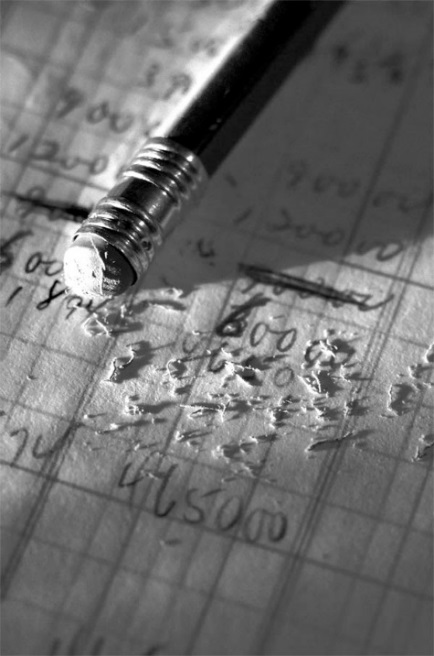 CSU/UPI dues!Here’s how UPI's yearly dues for members are calculated Take the member's annual base salary and multiply it times 0.6%;Any member whose base salary is $57,861.00 or more will pay the total amount that UPI pays to its affiliates, $626.46, in addition to the amount in #1.ORAny member whose base salary is less than $57,861.00 per year but more than or equal to $15,769.00 will pay $342.13 in affiliation dues in addition to the amount in # 1. ORAny member whose base salary is less than $15,769.00 per year but more than or equal to $9,575.00 will pay $199.97 in affiliation dues in addition to the amount in # 1.						  ORAny member earning less than $9,575.00 per year will pay $128.88 in addition to the amount in #1Then divide the resulting total in line 2, 3, 4 or 5 by the number of a member's pay periods per year. (*See below)The formula would look like the following... 0.6% X base salary + affiliation dues  =   dues per                Pay periods per year                               pay period